ALCALDÍA MUNICIPAL DE SAN LUIS LA HERRADURA, DEPARTAMENTO DE LA PAZ, UNIDAD DE AUDITORIA INTERNA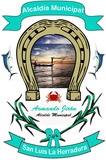  INFORME DE EXAMEN ESPECIAL VERIFICACIÓN Y COMPROBACIÓN DEL FRACCIONAMIENTO DE LAS COMPRAS, POR LIBRE GESTIÓN 2020 DE LA MUNICIPALIDAD DE SAN LUIS LA HERRADURA, DEPARTAMENTO DE LA PAZ, DURANTE EL PERIODO COMPRENDIDO DEL 01 DE ENERO AL 31 DE DICIEMBRE DE 2020.SAN LUIS LA HERRADURA, 21 DE ABRIL DE 2021ÍNDICE																			         PáginaANTECEDENTES									1OBJETIVOS DE LA EVALUACIÓN 						1ALCANCE										2RESULTADOS DE LA EVALUACIÓN                                             	3RECOMENDACIÓN DE AUDITORIA		              			4CONCLUSIÓN GENERAL							4Señores: Concejo Municipal de San Luis la HerraduraDepartamento de La Paz.Presente.De acuerdo al Plan Anual de Trabajo de la Unidad de Auditoría Interna, se ha efectuado  Examen Especial o verificación de Fraccionamiento en las Compras de Bienes y Servicios en la Alcaldía Municipal de San Luis la Herradura, Departamento de La Paz, durante el periodo comprendido del 01 de enero al 31 de diciembre de 2020.ANTECEDENTESEn atención al Art. 34, párrafo segundo de la Ley de la Corte de Cuentas de la República, y al Plan de Trabajo de la Unidad de Auditoría Interna se ha realizado Examen Especial o Verificación del Fraccionamiento en las Compras de Bienes y Servicios en la Alcaldía Municipal de San Luis la Herradura, Departamento de La Paz, durante el periodo comprendido del 01 de enero al 31 de diciembre de 2020.OBJETIVOS DE LA EVALUACIÓN.Objetivo GeneralEfectuar Examen Especial o Verificación del Fraccionamiento a las Compras de Bienes y Servicios de la Alcaldía Municipal de San Luis la Herradura, Departamento de La Paz, durante el periodo comprendido del 01 de enero al 31 de diciembre de 2020, a fin de comprobar el cumplimiento legal de los mismos.Objetivos EspecíficosEmitir un Informe que incluya nuestra opinión sobre la verificación de cumplimiento legal a los procesos de Compras de los Bienes y Servicios específicamente sobre los Fraccionamientos que pudieran darseRecomendar a la Administración las mejoras necesarias para fortalecer los procedimientos administrativos y legales respecto a las Compras de Bienes y Servicios.ALCANCE DEL EXAMENNuestro examen consiste en la aplicación de procedimientos de auditoría orientados a la verificación del cumplimiento legal a los procesos de Compra de Bienes y Servicios de la Alcaldía Municipal de San Luis la Herradura, Departamento de La Paz, durante el periodo comprendido del 01 de enero al 31 de diciembre de 2020.Durante el examen efectuaremos diversos procedimientos los cuales detallamos a continuación:Solicitamos, No. De procesos de libre gestión de enero a diciembre de 2020.Se solicitó, Listado de proyectos ejecutados de enero a diciembre 2020, detallando, fecha, modalidad de ejecución, fuente de financiamiento, montos según carpeta y monto de ejecución.Se solicitó, listado de oferentes de 2020.Se solicitó, Plan anual de compras de enero a diciembre de 2020.Solicitamos, Expediente de Gastos como parte de la Emergencia  COVID – 19, con toda la documentación de respaldo. FONDO GENERAL, FONDO FODES Y FONDOS GOES.Se verificaron los proyectos siguiente: REPARACIÓN DE MUELLE EN LA ISLA LA COLORADA, SAN LUIS LA HERRADURA, DEPARTAMENTO DE LA PAZ (ENERO 2021), RECONSTRUCCIÓN DE MUELLE MUNICIPAL, SAN LUIS LA HERRADURA, DEPARTAMANTO DE LA PAZ (2021), PAVIMENTACIÓN DE CALLE DE CANTON EL ESCOBAL, A PUENTE CHICHIMA, SAN LUIS LA HERRADURA, DEPARTAMENTO DE LA PAZ (2021), PAVIMENTACIÓN DE CALLE CON MEZCLA ASFALTICA, EN LA CALLE QUE CONDUCE DESDE EL CASERIO CHICHIMA HASTA EL ESCOBAL, SAN LUIS LA HERRADURA, DEPARTAMENTO DE LA PAZ (2021), PAVIMENTACIÓN CON MEZCLA ASFALTICA EN CALIENTE, EN CALLE PRINCIPAL DEL CASERIO EL SALAMAR, SAN LUIS LA HERRADURA, DEPARTAMENTO DE LA PAZ (ENERO 2021), PAVIMENTACIÓN DE CALLE CON MEZCLA ASFALTICA EN CALIENTE, EN CALLE PRINCIPAL DE CANTÓN EL CHINGO, SAN LUIS LA HERRADURA, DEPARTAMENTO DE LA PAZ((ENERO 2021).Verificaremos el cumplimiento legal de los procesos de compras de bienes y servicios por modalidad de ejecución.RESULTADOS DE LA EVALUACIÓN.Los resultados del Examen Especial o Verificación del Fraccionamiento a las Compras de Bienes y Servicios de la Alcaldía Municipal de San Luis la Herradura, Departamento de La Paz, durante el periodo comprendido del 01 de enero al 31 de diciembre de 2020, fueron satisfactorias en parte, ya que no se me proporciono toda la información solicitada por parte de la jefa de la UACI sin embargo en la información presentada se  verificaron algunos hallazgos de Fraccionamiento que ameritan atención en los procesos de adquisiciones  de bienes y servicios, específicamente en proyectos ejecutados por Libre Gestión que me presentaron.Deficiencias encontradas en la verificación de procesos de adquisiciones de bienes y servicios en proyectos de Libre Gestión, ejecutados durante el  año 2020.                                                             RESUMEN  Y    CONCLUSIONES FINALESSe ha incumplido el Ar. 40, 41 y 70 de la Ley LACAP;  64 Y 65 del Reglamento de la Ley LACAP.     DETALLE DE FRACCIONAMIENTO ALQUILER DE EQUIPO Y COMPRA DE MATERIAL SELECTODETALLE DE FRACCIONAMIENTO EN COLOCACIÓN DE MEZCLA ASFÁLTICADETALLE DE FRACCIONAMIENTO EN COMPRA DE MEZCLA ASFÁLTICAINCONSISTENCIAS DE LOS PROCESOS.  En el caso del proyecto de Caserío el Salamar la mezcla asfáltica se compró el 18 de julio y se colocó el 11 de julio.Prohibición de Fraccionamiento Art. 70.- No podrán fraccionarse las adquisiciones y contrataciones de la Administración Pública, con el fin de modificar la cuantía de las mismas y eludir así los requisitos establecidos para las diferentes formas de contratación reguladas por esta Ley. En caso de existir fraccionamientos, la adjudicación será nula y al funcionario infractor se le impondrán las sanciones legales correspondientes. En el Reglamento de esta Ley se establecerán los procedimientos para comprobar los fraccionamientos. No podrá adjudicarse por Libre Gestión la adquisición o contratación del mismo bien o servicio cuando el monto acumulado del mismo, durante el ejercicio fiscal, supere el monto estipulado en esta Ley para dicha modalidad.Incumplimiento al art. 8 del Reglamento de la Ley LACAP. Algunos procesos se suben a comprasal después de realizar los procesos de compras. Ejemplos:Orden de Compra No 0785 de fecha 12 de julio de 2019. Se subió a comprasal el 11/Sept.2019Orden de compra No 0801 de fecha 12 de julio de 2019. Se subió a comprasal el 03/marzo.2020Orden de Compra No 0802 de fecha 15 de julio de 2019. Se subió a comprasal el 15/Oct.2019Orden de compra No 0844 de fecha 24 de julio de 2019. Se subió a comprasal el 03/marzo.2020Orden de Compra No 0861 de fecha 02 de agosto de 2019. Se subió a comprasal el 31/Oct.2019RECOMENDACIONES DE AUDITORIA.Se recomienda a la Jefe de la UACI, llevar un mejor control en los proceso de adquisiciones y Contrataciones de bienes y servicios,  darle estricto cumplimiento a la Ley LACAP y su Reglamento tomar en cuenta  los hallazgos antes señalados para próximos procesos CONCLUSIONESEste informe ha sido elaborado con base a las  Normas Técnicas de Control Interno Especificas de la municipalidad y demás Leyes aplicables y se refiere al Examen Especial o Verificación del Fraccionamientos en las contrataciones de Bienes y Servicios de la Alcaldía Municipal de San Luis la Herradura, Departamento de La Paz, durante el periodo comprendido del 01 de enero al 31 de diciembre de 2020, por lo que se concluye que la verificación al cumplimiento legal de los procesos de contrataciones de bienes y servicios es  razonable en parte, por la Jefe de la Unidad de Adquisiciones y Contrataciones Institucionales UACI. De esta Alcaldía Municipal, se Recomienda al concejo Municipal tomar acciones sobre los hallazgos encontrados.San Luis la Herradura, 23de abril de  2020Elaborado por: Hugo Alfredo Santillana RivasResponsable de la Ejecución del Programa: Hugo Alfredo Santillana Rivas                                         F._________________________________                                              HUGO ALFREDO SANTILLANA RIVAS                                                          AUDITOR INTERNO      PROVEEDOR	       MONTOFECHA    PROYECTOConstructora Carvajal S. A de C.V.$  22,640.00Junio/2019Mezcla Asfáltica c/ El EscobalConstructora Carvajal S. A de C.V.$  32,000.009 de julio/19Mezcla Asfáltica Cerio El EscobalConstructora Carvajal S. A de C.V.$  26,600.005 de Julio/19Mezcla Asfáltica c/El chingoConstructora Carvajal S. A de C.V.$  32,395.005 de Julio/19Mezcla Asfáltica c/ El SalamarTOTAL DE ADJUDICACIÓN$113,695.00      PROVEEDOR       MONTOFECHA    PROYECTOEstela Calles y Caminos S. A de C.V.$  33,000.00Junio/2019Mezcla Asfáltica c/ El EscobalEstela Calles y Caminos S. A de C.V.$  33,000.0024 de julio/19Mezcla Asfáltica Cerio El EscobalEstela Calles y Caminos S. A de C.V.$  33,000.0012de Julio/19Mezcla Asfáltica c/El chingoEstela Calles y Caminos S. A de C.V.$  33,000.0011de Julio/19Mezcla Asfáltica c/ El SalamarTOTAL DE ADJUDICACIÓN$132,000.00      PROVEEDOR       MONTOFECHA    PROYECTOJuan Carlos Urrutia Castro$  48,163.50Junio/2019Mezcla Asfáltica c/ El EscobalJuan Carlos Urrutia Castro$  48,163.5024 de julio/19Mezcla Asfáltica Cerio El EscobalJuan Carlos Urrutia Castro$  48,163.5012de Julio/19Mezcla Asfáltica c/El chingoJuan Calos Urrutia Castro$  48,163.5018de Julio/19Mezcla Asfáltica c/ El SalamarTOTAL DE ADJUDICACIÓN$192,654.00